P.116-117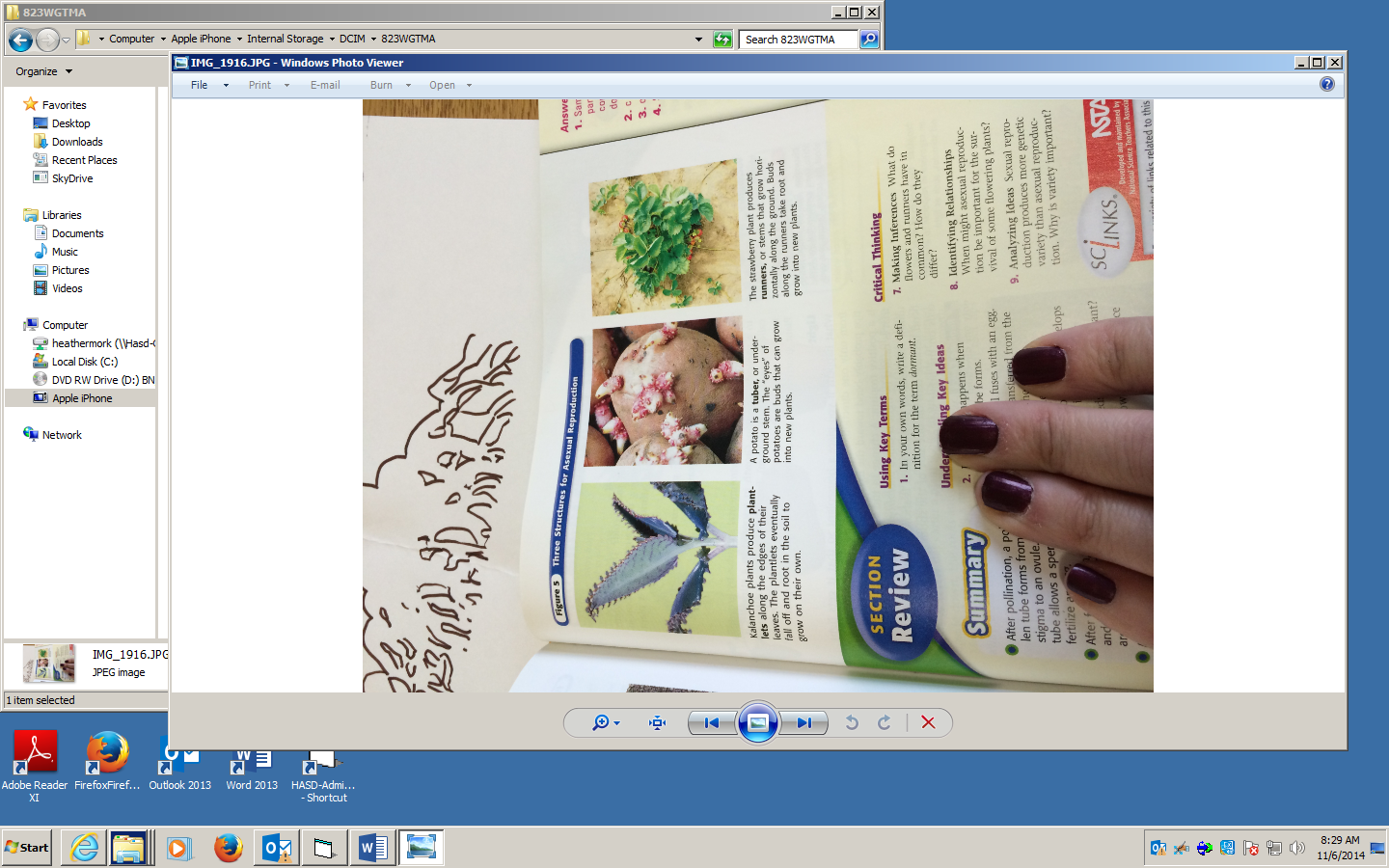 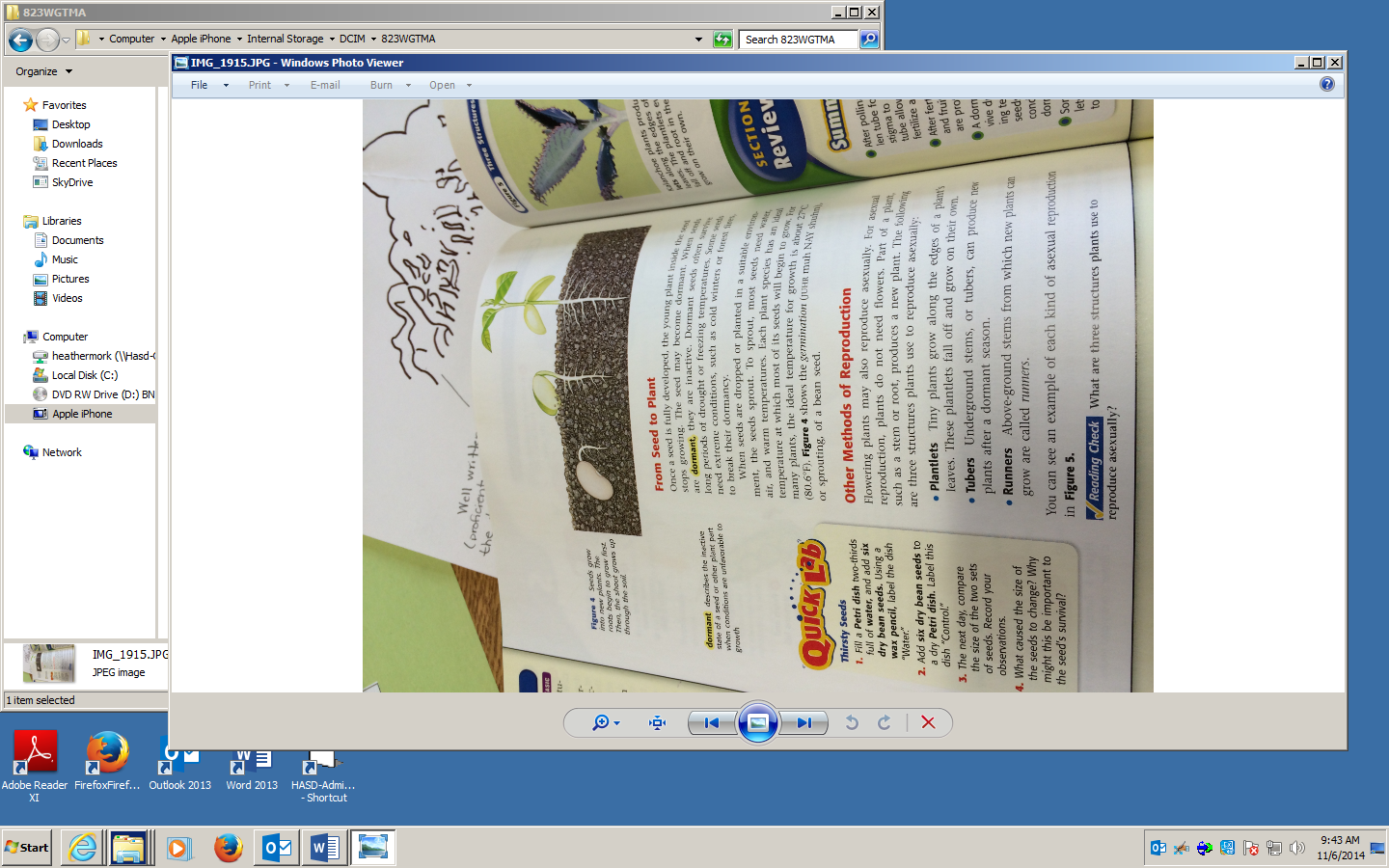 